   26 декабря 2015 г.				 				          15.00     суббота	 						                                                               актовый зал                                                                                                                                            Детской школы искусств №1ПОСВЯЩАЕТСЯ 70-ЛЕТИЮ ОБРАЗОВАНИЯ ЮНЕСКО            85-ЛЕТИЮ ОБРАЗОВАНИЯ ХАНТЫ-МАНСИЙСКОГО АВТОНОМНОГО ОКРУГА – ЮГРЫКОНЦЕРТ КЛАССИЧЕСКОЙ МУЗЫКИИсполнители – студенты БУ «Центр искусств для одаренных детей Севера»  класса специального фортепиано заслуженного деятеля культуры ХМАО – Югры,почетного работника среднего профессионального образования РФ,кандидата искусствоведения, доцента Царегородцевой Л.М.ПРОГРАММА:В.А. Моцарт. Концерт для фортепиано с оркестром №20, I частьИсп. София СудьинаПартия фортепиано – Л.М. ЦарегородцеваС.В. Рахманинов. Этюд-картина op.33 g-mollИсп. Милена Газизуллина С.В. Рахманинов. Этюд-картина op.33 cis-mollИсп. Екатерина КосенокИ.С. Бах, ХТК II том G-durИсп. София СудьинаФ. Шопен. Этюд op.25 №12	Исп. Арина Смирных	Ф. Шопен. Ноктюрн op.48 c-mollИсп. София СудьинаФ. Лист. Концертный этюд Des-dur Исп. Арина Смирных  Ф. Шопен. Ноктюрн B-durЭтюд op.10 №12Исп. Екатерина КосенокК. Шимановский. Вариации op.3 b-mollИсп. Арина СмирныхВ. Лютославский. Вариации на тему ПаганиниИсп. София Судьина, Екатерина КосенокВХОД СВОБОДНЫЙДепартамент культуры Ханты-Мансийского автономного округа – Югрыбюджетное учреждение среднего профессионального образования Ханты-Мансийского автономного округа – Югры колледж-интернат«Центр искусств ДЛЯ одаренных детей Севера» 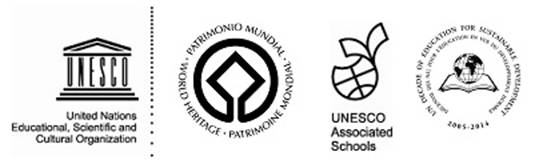 